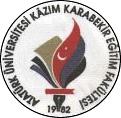 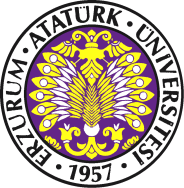                     HAYIR                                                 EVET                                                        HAYIR                                                   EVET                               EVET  HAYIR	EVET    HAYIR	                                                                                 HAYIR	  EVET                                                                                                                                                  EVET